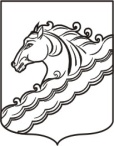 АДМИНИСТРАЦИЯ ЧЕРНИГОВСКОГОСЕЛЬСКОГО ПОСЕЛЕНИЯБЕЛОРЕЧЕНСКОГО РАЙОНА ПОСТАНОВЛЕНИЕ от «23 » марта 2009                                                                                          № 39поселок МолодежныйОб утверждении Положения о порядке расходования бюджетных ассигнований резервного фонда администрации Черниговского сельского поселения Белореченского района        В соответствии со статьей 81 Бюджетного кодекса Российской Федерации, руководствуясь статьей 32 Устава муниципального образования Черниговское сельское поселение Белореченского района, администрация Черниговского сельского поселения п о с т а н о в л я е т:1. Утвердить Положение о порядке расходования бюджетных ассигнований резервного фонда администрации Черниговского сельского поселения Белореченского района согласно приложению.2. Контроль за выполнением настоящего постановления возложить на начальника финансового отдела Е.А. Долгову.       3. Постановление вступает в силу со дня его подписания.Глава муниципального образованияЧерниговское сельское поселениеБелореченского района	                                                                  В.В. БабиченкоПриложение к постановлению администрацииЧерниговского сельского поселенияБелореченского районаот 23 марта 2009 года № 39Положениео порядке расходования бюджетных ассигнований резервного фонда администрации Черниговского сельского поселения Белореченского района1. Общие положения1.1 Настоящее положение разработано в соответствии со статьей 81 Бюджетного кодекса Российской Федерации и устанавливает порядок выделения и использования средств резервного фонда администрации Черниговского сельского поселения Белореченского района (далее – администрация).1.2 Резервный фонд администрации (далее – резервный фонд) создается для финансирования непредвиденных расходов, в том числе на проведение аварийно-восстановительных работ и иных мероприятий, связанных с ликвидацией последствий стихийных бедствий и других чрезвычайных ситуаций, не предусмотренных в бюджете муниципального образования Черниговское сельское поселение Белореченского района на соответствующий финансовый год.2. Порядок формирования резервного фонда2.1 Предельный размер резервного фонда не может превышать трех процентов от общих расходов местного бюджета.2.2 Размер резервного фонда на очередной финансовый год определяется администрацией при формировании проекта местного бюджета и утверждается решением Совета муниципального образования Черниговское сельское поселение Белореченского района о местном бюджете на соответствующий финансовый год.2.3 Средства резервного фонда предусматриваются отдельной строкой в составе расходной части бюджета муниципального образования Черниговское сельское поселение Белореченского района в соответствии с действующей бюджетной классификацией Российской Федерации.3. Порядок расходования средств резервного фонда3.1 Бюджетные ассигнования резервного фонда администрации направляются на финансовое обеспечение непредвиденных расходов, в том числе на проведение аварийно-восстановительных работ и иных мероприятий, связанных с ликвидацией последствий стихийных бедствий и других чрезвычайных ситуаций.3.2 Средства из резервного фонда муниципального образования используются на основании постановления администрации Черниговского сельского поселения Белореченского района.В постановлении администрации Черниговского сельского поселения Белореченского района об использовании средств из резервного фонда указываются общий размер ассигнований и их распределение по получателям и проводимым мероприятиям.Использование средств на цели, не предусмотренные постановлением администрации Черниговского сельского поселения Белореченского района, не допускается.3.3 Проект постановления администрации Черниговского сельского поселения Белореченского района об использовании средств резервного фонда муниципального образования с указанием размера выделяемых средств и направления их расходования, разрабатывает финансовый отдел администрации Черниговского сельского поселения Белореченского района (далее – финансовый отдел).3.4 Получатели бюджетных средств, которым по роду деятельности выделяются средства из резервного фонда, представляют в финансовый отдел документы с обоснованием размера испрашиваемых средств, включая сметно-финансовые расчеты, а также в случае необходимости – заключения комиссии, экспертов.3.5 Средства из резервного фонда выделяются на финансирование мероприятий по ликвидации чрезвычайных ситуаций только местного уровня.В обращении с просьбой о выделении средств из резервного фонда получатели бюджетных средств должны указывать данные о размере материального ущерба и размере израсходованных на ликвидацию чрезвычайной ситуации финансовых средств.4. Контроль за расходованием и ответственность за использование бюджетных ассигнований резервного фонда4.1 Получатели бюджетных средств, в распоряжение которых выделяются средства резервного фонда администрации, несут ответственность за целевое использование средств в порядке, установленном законодательством Российской Федерации, и в месячный срок после проведения соответствующих мероприятий представляют в финансовый отдел подробный отчет об использовании этих средств.4.2 Средства резервного фонда, не израсходованные получателями этих средств до конца года, либо израсходованные не по целевому назначению, подлежат возмещению в местный бюджет в текущем финансовом году.4.3 Контроль за расходованием средств резервного фонда осуществляет финансовый отдел администрации Черниговского сельского поселения.4.4 Администрация ежеквартально, в виде отчета, информирует Совет муниципального образования Черниговское сельское поселение Белореченского района о расходовании средств резервного фонда.Начальник финансового отдела                                                              Е.А.Долгова